STRUTTURA STRATEGICASTRUTTURA STRATEGICASTRUTTURA STRATEGICASTRUTTURA STRATEGICASTRUTTURA STRATEGICASTRUTTURA STRATEGICASTRUTTURA STRATEGICASTRUTTURA STRATEGICASTRUTTURA STRATEGICASTRUTTURA STRATEGICASTRUTTURA STRATEGICASTRUTTURA STRATEGICASTRUTTURA STRATEGICASTRUTTURA STRATEGICASTRUTTURA STRATEGICASTRUTTURA STRATEGICASTRUTTURA STRATEGICASTRUTTURA STRATEGICASTRUTTURA STRATEGICASTRUTTURA STRATEGICASTRUTTURA STRATEGICASTRUTTURA STRATEGICASTRUTTURA STRATEGICASTRUTTURA STRATEGICASTRUTTURA STRATEGICASTRUTTURA STRATEGICASTRUTTURA STRATEGICASTRUTTURA STRATEGICASTRUTTURA STRATEGICASTRUTTURA STRATEGICASTRUTTURA STRATEGICASTRUTTURA STRATEGICASTRUTTURA STRATEGICASTRUTTURA STRATEGICASTRUTTURA STRATEGICAn° 018150_S03n° 018150_S03n° 018150_S03n° 018150_S03n° 018150_S03n° 018150_S03n° 018150_S03n° 018150_S03n° 018150_S03n° 018150_S03n° 018150_S03n° 018150_S03DenominazioneDenominazioneDenominazionePolizia MunicipalePolizia MunicipalePolizia MunicipalePolizia MunicipalePolizia MunicipalePolizia MunicipalePolizia MunicipalePolizia MunicipalePolizia MunicipalePolizia MunicipalePolizia MunicipalePolizia MunicipalePolizia MunicipalePolizia MunicipalePolizia MunicipalePolizia MunicipalePolizia MunicipalePolizia MunicipalePolizia MunicipalePolizia MunicipalePolizia MunicipalePolizia MunicipalePolizia MunicipalePolizia MunicipalePolizia MunicipalePolizia MunicipalePolizia MunicipalePolizia MunicipalePolizia MunicipalePolizia MunicipalePolizia MunicipalePolizia MunicipalePolizia MunicipalePolizia MunicipalePolizia MunicipalePolizia MunicipalePolizia MunicipalePolizia MunicipalePolizia MunicipalePolizia MunicipalePolizia MunicipalePolizia MunicipalePolizia MunicipalePolizia MunicipaleIndirizzoIndirizzoIndirizzopiazza G. Negri n.1piazza G. Negri n.1piazza G. Negri n.1piazza G. Negri n.1piazza G. Negri n.1piazza G. Negri n.1piazza G. Negri n.1piazza G. Negri n.1piazza G. Negri n.1piazza G. Negri n.1piazza G. Negri n.1piazza G. Negri n.1piazza G. Negri n.1piazza G. Negri n.1piazza G. Negri n.1piazza G. Negri n.1piazza G. Negri n.1piazza G. Negri n.1piazza G. Negri n.1piazza G. Negri n.1piazza G. Negri n.1piazza G. Negri n.1piazza G. Negri n.1piazza G. Negri n.1piazza G. Negri n.1piazza G. Negri n.1piazza G. Negri n.1piazza G. Negri n.1piazza G. Negri n.1piazza G. Negri n.1piazza G. Negri n.1piazza G. Negri n.1piazza G. Negri n.1Cod. ISTAT Cod. ISTAT Cod. ISTAT Cod. ISTAT Cod. ISTAT Cod. ISTAT Cod. ISTAT 018150018150018150018150Recapiti tel.Recapiti tel.Recapiti tel.CCCCC0382-6780300  0382-6780300  0382-6780300  0382-6780300  0382-6780300  0382-6780300  0382-6780300  0382-6780300  0382-6780300  0382-6780300  0382-6780300  0382-6780300  0382-6780300  FFFFF0382 67803210382 67803210382 67803210382 67803210382 67803210382 67803210382 67803210382 67803210382 67803210382 6780321H24H24H24H24n.d.n.d.n.d.n.d.n.d.n.d.n.d.Altro (e-mail)Altro (e-mail)Altro (e-mail)         polizialocale@comune.siziano.pv.it                                                       polizialocale@comune.siziano.pv.it                                                       polizialocale@comune.siziano.pv.it                                                       polizialocale@comune.siziano.pv.it                                                       polizialocale@comune.siziano.pv.it                                                       polizialocale@comune.siziano.pv.it                                                       polizialocale@comune.siziano.pv.it                                                       polizialocale@comune.siziano.pv.it                                                       polizialocale@comune.siziano.pv.it                                                       polizialocale@comune.siziano.pv.it                                                       polizialocale@comune.siziano.pv.it                                                       polizialocale@comune.siziano.pv.it                                                       polizialocale@comune.siziano.pv.it                                                       polizialocale@comune.siziano.pv.it                                                       polizialocale@comune.siziano.pv.it                                                       polizialocale@comune.siziano.pv.it                                                       polizialocale@comune.siziano.pv.it                                                       polizialocale@comune.siziano.pv.it                                                       polizialocale@comune.siziano.pv.it                                                       polizialocale@comune.siziano.pv.it                                                       polizialocale@comune.siziano.pv.it                                                       polizialocale@comune.siziano.pv.it                                                       polizialocale@comune.siziano.pv.it                                                       polizialocale@comune.siziano.pv.it                                                       polizialocale@comune.siziano.pv.it                                                       polizialocale@comune.siziano.pv.it                                                       polizialocale@comune.siziano.pv.it                                                       polizialocale@comune.siziano.pv.it                                                       polizialocale@comune.siziano.pv.it                                              PEC:PEC:PEC:info@pec.comune.siziano.pv.it info@pec.comune.siziano.pv.it info@pec.comune.siziano.pv.it info@pec.comune.siziano.pv.it info@pec.comune.siziano.pv.it info@pec.comune.siziano.pv.it info@pec.comune.siziano.pv.it info@pec.comune.siziano.pv.it info@pec.comune.siziano.pv.it info@pec.comune.siziano.pv.it info@pec.comune.siziano.pv.it info@pec.comune.siziano.pv.it Tipo*Tipo*Tipo*SEDE DI STRUTTURA OPERATIVASEDE DI STRUTTURA OPERATIVASEDE DI STRUTTURA OPERATIVASEDE DI STRUTTURA OPERATIVASEDE DI STRUTTURA OPERATIVASEDE DI STRUTTURA OPERATIVASEDE DI STRUTTURA OPERATIVASEDE DI STRUTTURA OPERATIVASEDE DI STRUTTURA OPERATIVASEDE DI STRUTTURA OPERATIVASEDE DI STRUTTURA OPERATIVASEDE DI STRUTTURA OPERATIVASEDE DI STRUTTURA OPERATIVASEDE DI STRUTTURA OPERATIVASEDE DI STRUTTURA OPERATIVASEDE DI STRUTTURA OPERATIVASEDE DI STRUTTURA OPERATIVACod.*Cod.*Cod.*Cod.*Cod.*Cod.*222222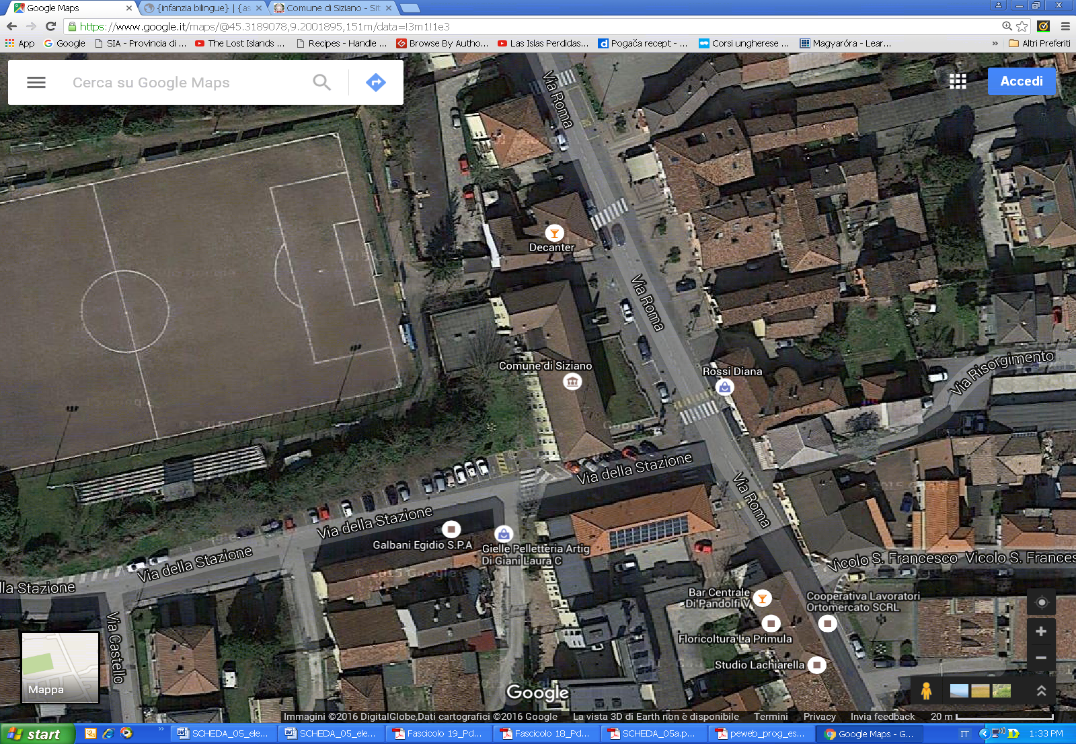 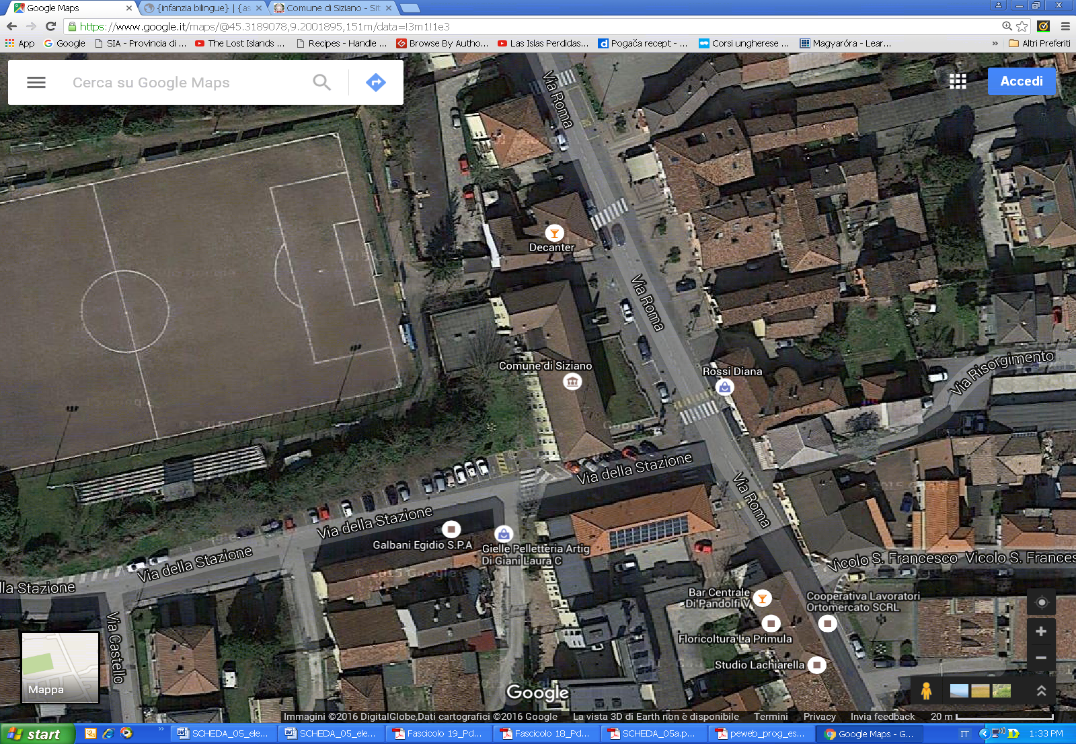 Sottotipo *Sottotipo *Sottotipo *Forze dell’ordineForze dell’ordineForze dell’ordineForze dell’ordineForze dell’ordineForze dell’ordineForze dell’ordineForze dell’ordineForze dell’ordineForze dell’ordineForze dell’ordineForze dell’ordineForze dell’ordineForze dell’ordineForze dell’ordineForze dell’ordineForze dell’ordineCod.*Cod.*Cod.*Cod.*Cod.*Cod.*555555Tipo di utilizzo nella normalità*Tipo di utilizzo nella normalità*Tipo di utilizzo nella normalità*Polizia LocalePolizia LocalePolizia LocalePolizia LocalePolizia LocalePolizia LocalePolizia LocalePolizia LocalePolizia LocalePolizia LocalePolizia LocalePolizia LocalePolizia LocalePolizia LocalePolizia LocalePolizia LocalePolizia LocaleCod.*Cod.*Cod.*Cod.*Cod.*Cod.*000000Area vulnerabile per il rischio:Area vulnerabile per il rischio:Area vulnerabile per il rischio:----------------------------------------------------------Scenario n°Scenario n°Scenario n°----------------------------------------------------------CARATTERISTICHE TECNICHECARATTERISTICHE TECNICHECARATTERISTICHE TECNICHECARATTERISTICHE TECNICHECARATTERISTICHE TECNICHECARATTERISTICHE TECNICHECARATTERISTICHE TECNICHECARATTERISTICHE TECNICHECARATTERISTICHE TECNICHECARATTERISTICHE TECNICHECARATTERISTICHE TECNICHECARATTERISTICHE TECNICHECARATTERISTICHE TECNICHECARATTERISTICHE TECNICHECARATTERISTICHE TECNICHECARATTERISTICHE TECNICHECARATTERISTICHE TECNICHECARATTERISTICHE TECNICHECARATTERISTICHE TECNICHECARATTERISTICHE TECNICHECARATTERISTICHE TECNICHECARATTERISTICHE TECNICHECARATTERISTICHE TECNICHECARATTERISTICHE TECNICHECARATTERISTICHE TECNICHECARATTERISTICHE TECNICHECARATTERISTICHE TECNICHECARATTERISTICHE TECNICHECARATTERISTICHE TECNICHECARATTERISTICHE TECNICHECARATTERISTICHE TECNICHECARATTERISTICHE TECNICHESup. totale (m2)Sup. totale (m2)Sup. totale (m2)Sup. totale (m2)Sup. totale (m2)Sup. totale (m2)60606060606060n° pianin° pianin° pianin° pianin° pianin° pianin° pianin° pianin° pianin° pianin° pianin° pianin° pianin° pianin° piani1111N° locali/camere/auleN° locali/camere/auleN° locali/camere/auleN° locali/camere/auleN° locali/camere/auleN° locali/camere/aule5555555Posti letto n°Posti letto n°Posti letto n°Posti letto n°Posti letto n°Posti letto n°Posti letto n°Posti letto n°Posti letto n°Posti letto n°Posti letto n°Posti letto n°Posti letto n°Posti letto n°Posti letto n°----Servizi igienici n°Servizi igienici n°Servizi igienici n°Servizi igienici n°Servizi igienici n°Servizi igienici n°1111111Generatore autonomoGeneratore autonomoGeneratore autonomoGeneratore autonomoGeneratore autonomoGeneratore autonomoGeneratore autonomoGeneratore autonomoGeneratore autonomoGeneratore autonomoGeneratore autonomoGeneratore autonomoGeneratore autonomoGeneratore autonomoGeneratore autonomononononoRistorazione/mensaRistorazione/mensaRistorazione/mensaRistorazione/mensaRistorazione/mensaRistorazione/mensanononononononon. pastin. pastin. pastin. pastin. pastin. pastin. pastin. pastin. pastin. pastin. pastin. pastin. pastin. pastin. pasti----da Google Mapda Google Mapda Google Mapda Google Mapda Google Mapda Google Mapda Google Mapda Google Mapda Google Mapda Google Mapda Google Mapda Google Mapda Google Mapda Google Mapda Google MapDotata di Piano di EvacuazioneDotata di Piano di EvacuazioneDotata di Piano di EvacuazioneDotata di Piano di EvacuazioneDotata di Piano di EvacuazioneDotata di Piano di EvacuazionesisisisisisisiCostruzione con tecniche antisismicheCostruzione con tecniche antisismicheCostruzione con tecniche antisismicheCostruzione con tecniche antisismicheCostruzione con tecniche antisismicheCostruzione con tecniche antisismicheCostruzione con tecniche antisismicheCostruzione con tecniche antisismicheCostruzione con tecniche antisismicheCostruzione con tecniche antisismicheCostruzione con tecniche antisismicheCostruzione con tecniche antisismicheCostruzione con tecniche antisismicheCostruzione con tecniche antisismicheCostruzione con tecniche antisismicheCostruzione con tecniche antisismicheCostruzione con tecniche antisismicheCostruzione con tecniche antisismicheCostruzione con tecniche antisismicheCostruzione con tecniche antisismicheCostruzione con tecniche antisismicheCostruzione con tecniche antisismicheCostruzione con tecniche antisismicheCostruzione con tecniche antisismicheCostruzione con tecniche antisismicheCostruzione con tecniche antisismicheCostruzione con tecniche antisismicheCostruzione con tecniche antisismicheCostruzione con tecniche antisismicheCostruzione con tecniche antisismicheCostruzione con tecniche antisismicheCostruzione con tecniche antisismichenono(da compilare solo per edifici scolastici e similari)(da compilare solo per edifici scolastici e similari)(da compilare solo per edifici scolastici e similari)(da compilare solo per edifici scolastici e similari)(da compilare solo per edifici scolastici e similari)(da compilare solo per edifici scolastici e similari)(da compilare solo per edifici scolastici e similari)(da compilare solo per edifici scolastici e similari)(da compilare solo per edifici scolastici e similari)(da compilare solo per edifici scolastici e similari)(da compilare solo per edifici scolastici e similari)(da compilare solo per edifici scolastici e similari)(da compilare solo per edifici scolastici e similari)(da compilare solo per edifici scolastici e similari)(da compilare solo per edifici scolastici e similari)(da compilare solo per edifici scolastici e similari)(da compilare solo per edifici scolastici e similari)(da compilare solo per edifici scolastici e similari)(da compilare solo per edifici scolastici e similari)(da compilare solo per edifici scolastici e similari)(da compilare solo per edifici scolastici e similari)(da compilare solo per edifici scolastici e similari)(da compilare solo per edifici scolastici e similari)(da compilare solo per edifici scolastici e similari)(da compilare solo per edifici scolastici e similari)(da compilare solo per edifici scolastici e similari)(da compilare solo per edifici scolastici e similari)(da compilare solo per edifici scolastici e similari)(da compilare solo per edifici scolastici e similari)(da compilare solo per edifici scolastici e similari)(da compilare solo per edifici scolastici e similari)(da compilare solo per edifici scolastici e similari)(da compilare solo per edifici scolastici e similari)(da compilare solo per edifici scolastici e similari)(da compilare solo per edifici scolastici e similari)(da compilare solo per edifici scolastici e similari)(da compilare solo per edifici scolastici e similari)(da compilare solo per edifici scolastici e similari)(da compilare solo per edifici scolastici e similari)(da compilare solo per edifici scolastici e similari)(da compilare solo per edifici scolastici e similari)(da compilare solo per edifici scolastici e similari)(da compilare solo per edifici scolastici e similari)(da compilare solo per edifici scolastici e similari)(da compilare solo per edifici scolastici e similari)(da compilare solo per edifici scolastici e similari)(da compilare solo per edifici scolastici e similari)Anno scolasticoAnno scolasticoAnno scolastico……………Alunni n°Alunni n°Alunni n°Alunni n°Alunni n°Alunni n°Alunni n°Alunni n°Alunni n°……………Docenti n°Docenti n°Docenti n°Docenti n°Docenti n°Docenti n°Docenti n°Docenti n°Docenti n°…………Altro personale n°Altro personale n°Altro personale n°Altro personale n°Altro personale n°Altro personale n°Altro personale n°Altro personale n°Altro personale n°Altro personale n°Altro personale n°….Accesso alla strutturaPassi carraiPassi carraiPassi carraiPassi carraiPassi carraiPassi carraiPassi carraiPassi carraiPassi carrainonononononononononononononoAccesso alla strutturaCollegamenti con la viabilitàCollegamenti con la viabilitàCollegamenti con la viabilitàCollegamenti con la viabilitàCollegamenti con la viabilitàCollegamenti con la viabilitàCollegamenti con la viabilitàCollegamenti con la viabilitàCollegamenti con la viabilitàCollegamenti con la viabilitàCollegamenti con la viabilitàCollegamenti con la viabilitàCollegamenti con la viabilitàCollegamenti con la viabilitàCollegamenti con la viabilitàCollegamenti con la viabilitàCollegamenti con la viabilitàCollegamenti con la viabilitàCollegamenti con la viabilitàCollegamenti con la viabilitàCollegamenti con la viabilitàCollegamenti con la viabilitàCollegamenti con la viabilitàPiazza Negri 1Piazza Negri 1Piazza Negri 1Piazza Negri 1Piazza Negri 1Piazza Negri 1Piazza Negri 1Piazza Negri 1Piazza Negri 1Piazza Negri 1Piazza Negri 1Piazza Negri 1Piazza Negri 1Piazza Negri 1Piazza Negri 1Piazza Negri 1Piazza Negri 1Piazza Negri 1Piazza Negri 1Piazza Negri 1Piazza Negri 1Piazza Negri 1Piazza Negri 1NOTE: NOTE: NOTE: NOTE: NOTE: NOTE: NOTE: NOTE: NOTE: NOTE: NOTE: NOTE: NOTE: NOTE: NOTE: NOTE: NOTE: NOTE: NOTE: NOTE: NOTE: NOTE: NOTE: NOTE: NOTE: NOTE: NOTE: NOTE: NOTE: NOTE: NOTE: NOTE: NOTE: NOTE: NOTE: NOTE: NOTE: NOTE: NOTE: NOTE: NOTE: NOTE: NOTE: NOTE: NOTE: NOTE: NOTE: DETENTORE DELLA STRUTTURA / Generalità del Proprietario DETENTORE DELLA STRUTTURA / Generalità del Proprietario DETENTORE DELLA STRUTTURA / Generalità del Proprietario DETENTORE DELLA STRUTTURA / Generalità del Proprietario DETENTORE DELLA STRUTTURA / Generalità del Proprietario DETENTORE DELLA STRUTTURA / Generalità del Proprietario DETENTORE DELLA STRUTTURA / Generalità del Proprietario DETENTORE DELLA STRUTTURA / Generalità del Proprietario DETENTORE DELLA STRUTTURA / Generalità del Proprietario DETENTORE DELLA STRUTTURA / Generalità del Proprietario DETENTORE DELLA STRUTTURA / Generalità del Proprietario DETENTORE DELLA STRUTTURA / Generalità del Proprietario DETENTORE DELLA STRUTTURA / Generalità del Proprietario DETENTORE DELLA STRUTTURA / Generalità del Proprietario DETENTORE DELLA STRUTTURA / Generalità del Proprietario DETENTORE DELLA STRUTTURA / Generalità del Proprietario DETENTORE DELLA STRUTTURA / Generalità del Proprietario DETENTORE DELLA STRUTTURA / Generalità del Proprietario DETENTORE DELLA STRUTTURA / Generalità del Proprietario DETENTORE DELLA STRUTTURA / Generalità del Proprietario DETENTORE DELLA STRUTTURA / Generalità del Proprietario DETENTORE DELLA STRUTTURA / Generalità del Proprietario DETENTORE DELLA STRUTTURA / Generalità del Proprietario DETENTORE DELLA STRUTTURA / Generalità del Proprietario DETENTORE DELLA STRUTTURA / Generalità del Proprietario DETENTORE DELLA STRUTTURA / Generalità del Proprietario DETENTORE DELLA STRUTTURA / Generalità del Proprietario DETENTORE DELLA STRUTTURA / Generalità del Proprietario DETENTORE DELLA STRUTTURA / Generalità del Proprietario DETENTORE DELLA STRUTTURA / Generalità del Proprietario DETENTORE DELLA STRUTTURA / Generalità del Proprietario DETENTORE DELLA STRUTTURA / Generalità del Proprietario DETENTORE DELLA STRUTTURA / Generalità del Proprietario DETENTORE DELLA STRUTTURA / Generalità del Proprietario DETENTORE DELLA STRUTTURA / Generalità del Proprietario DETENTORE DELLA STRUTTURA / Generalità del Proprietario DETENTORE DELLA STRUTTURA / Generalità del Proprietario DETENTORE DELLA STRUTTURA / Generalità del Proprietario DETENTORE DELLA STRUTTURA / Generalità del Proprietario DETENTORE DELLA STRUTTURA / Generalità del Proprietario DETENTORE DELLA STRUTTURA / Generalità del Proprietario DETENTORE DELLA STRUTTURA / Generalità del Proprietario DETENTORE DELLA STRUTTURA / Generalità del Proprietario DETENTORE DELLA STRUTTURA / Generalità del Proprietario DETENTORE DELLA STRUTTURA / Generalità del Proprietario DETENTORE DELLA STRUTTURA / Generalità del Proprietario DETENTORE DELLA STRUTTURA / Generalità del Proprietario Cognome/Nome o Rag. Soc. leCognome/Nome o Rag. Soc. leCognome/Nome o Rag. Soc. leCognome/Nome o Rag. Soc. leCognome/Nome o Rag. Soc. leCognome/Nome o Rag. Soc. leCognome/Nome o Rag. Soc. leCognome/Nome o Rag. Soc. leCognome/Nome o Rag. Soc. leCognome/Nome o Rag. Soc. leCognome/Nome o Rag. Soc. leCognome/Nome o Rag. Soc. leCognome/Nome o Rag. Soc. leCognome/Nome o Rag. Soc. le Amministrazione comunale di Siziano Amministrazione comunale di Siziano Amministrazione comunale di Siziano Amministrazione comunale di Siziano Amministrazione comunale di Siziano Amministrazione comunale di Siziano Amministrazione comunale di Siziano Amministrazione comunale di Siziano Amministrazione comunale di Siziano Amministrazione comunale di Siziano Amministrazione comunale di Siziano Amministrazione comunale di Siziano Amministrazione comunale di Siziano Amministrazione comunale di Siziano Amministrazione comunale di Siziano Amministrazione comunale di Siziano Amministrazione comunale di Siziano Amministrazione comunale di Siziano Amministrazione comunale di Siziano Amministrazione comunale di Siziano Amministrazione comunale di Siziano Amministrazione comunale di Siziano Amministrazione comunale di Siziano Amministrazione comunale di Siziano Amministrazione comunale di Siziano Amministrazione comunale di Siziano Amministrazione comunale di Siziano Amministrazione comunale di Siziano Amministrazione comunale di Siziano Amministrazione comunale di Siziano Amministrazione comunale di Siziano Amministrazione comunale di Siziano Amministrazione comunale di SizianoIndirizzoIndirizzoIndirizzoIndirizzoIndirizzoIndirizzoIndirizzoIndirizzoIndirizzoIndirizzoIndirizzoIndirizzoIndirizzoIndirizzo  Piazza Negri 1  Piazza Negri 1  Piazza Negri 1  Piazza Negri 1  Piazza Negri 1  Piazza Negri 1  Piazza Negri 1  Piazza Negri 1  Piazza Negri 1  Piazza Negri 1  Piazza Negri 1  Piazza Negri 1  Piazza Negri 1  Piazza Negri 1  Piazza Negri 1  Piazza Negri 1  Piazza Negri 1  Piazza Negri 1  Piazza Negri 1  Piazza Negri 1  Piazza Negri 1  Piazza Negri 1  Piazza Negri 1  Piazza Negri 1  Piazza Negri 1  Piazza Negri 1  Piazza Negri 1  Piazza Negri 1  Piazza Negri 1  Piazza Negri 1  Piazza Negri 1  Piazza Negri 1  Piazza Negri 1Recapiti telefoniciRecapiti telefoniciRecapiti telefoniciRecapiti telefoniciCCC0382-67803000382-67803000382-67803000382-67803000382-67803000382-67803000382-67803000382-67803000382-67803000382-67803000382-67803000382-67803000382-67803000382-67803000382-67803000382-6780300FF0382 67803210382 67803210382 67803210382 67803210382 67803210382 67803210382 67803210382 67803210382 67803210382 67803210382 67803210382 67803210382 6780321H24H24H24n.d.n.d.n.d.n.d.n.d.n.d.Altro (e.mail)Altro (e.mail)                polizialocale@comune.siziano.pv.it                                                              polizialocale@comune.siziano.pv.it                                                              polizialocale@comune.siziano.pv.it                                                              polizialocale@comune.siziano.pv.it                                                              polizialocale@comune.siziano.pv.it                                                              polizialocale@comune.siziano.pv.it                                                              polizialocale@comune.siziano.pv.it                                                              polizialocale@comune.siziano.pv.it                                                              polizialocale@comune.siziano.pv.it                                                              polizialocale@comune.siziano.pv.it                                                              polizialocale@comune.siziano.pv.it                                                              polizialocale@comune.siziano.pv.it                                                              polizialocale@comune.siziano.pv.it                                                              polizialocale@comune.siziano.pv.it                                                              polizialocale@comune.siziano.pv.it                                                              polizialocale@comune.siziano.pv.it                                                              polizialocale@comune.siziano.pv.it                                                              polizialocale@comune.siziano.pv.it                                                              polizialocale@comune.siziano.pv.it                                                              polizialocale@comune.siziano.pv.it                                                              polizialocale@comune.siziano.pv.it                                                              polizialocale@comune.siziano.pv.it                                                              polizialocale@comune.siziano.pv.it                                                              polizialocale@comune.siziano.pv.it                                                              polizialocale@comune.siziano.pv.it                                                              polizialocale@comune.siziano.pv.it                                                              polizialocale@comune.siziano.pv.it                                              PEC:PEC:PEC:PEC:PEC:  info@pec.comune.siziano.pv.it   info@pec.comune.siziano.pv.it   info@pec.comune.siziano.pv.it   info@pec.comune.siziano.pv.it   info@pec.comune.siziano.pv.it   info@pec.comune.siziano.pv.it   info@pec.comune.siziano.pv.it   info@pec.comune.siziano.pv.it   info@pec.comune.siziano.pv.it   info@pec.comune.siziano.pv.it   info@pec.comune.siziano.pv.it   info@pec.comune.siziano.pv.it   info@pec.comune.siziano.pv.it RESPONSABILE DELLA STRUTTURARESPONSABILE DELLA STRUTTURARESPONSABILE DELLA STRUTTURARESPONSABILE DELLA STRUTTURARESPONSABILE DELLA STRUTTURARESPONSABILE DELLA STRUTTURARESPONSABILE DELLA STRUTTURARESPONSABILE DELLA STRUTTURARESPONSABILE DELLA STRUTTURARESPONSABILE DELLA STRUTTURARESPONSABILE DELLA STRUTTURARESPONSABILE DELLA STRUTTURARESPONSABILE DELLA STRUTTURARESPONSABILE DELLA STRUTTURARESPONSABILE DELLA STRUTTURARESPONSABILE DELLA STRUTTURARESPONSABILE DELLA STRUTTURARESPONSABILE DELLA STRUTTURARESPONSABILE DELLA STRUTTURARESPONSABILE DELLA STRUTTURARESPONSABILE DELLA STRUTTURARESPONSABILE DELLA STRUTTURARESPONSABILE DELLA STRUTTURARESPONSABILE DELLA STRUTTURARESPONSABILE DELLA STRUTTURARESPONSABILE DELLA STRUTTURARESPONSABILE DELLA STRUTTURARESPONSABILE DELLA STRUTTURARESPONSABILE DELLA STRUTTURARESPONSABILE DELLA STRUTTURARESPONSABILE DELLA STRUTTURARESPONSABILE DELLA STRUTTURARESPONSABILE DELLA STRUTTURARESPONSABILE DELLA STRUTTURARESPONSABILE DELLA STRUTTURARESPONSABILE DELLA STRUTTURARESPONSABILE DELLA STRUTTURARESPONSABILE DELLA STRUTTURARESPONSABILE DELLA STRUTTURARESPONSABILE DELLA STRUTTURARESPONSABILE DELLA STRUTTURARESPONSABILE DELLA STRUTTURARESPONSABILE DELLA STRUTTURARESPONSABILE DELLA STRUTTURARESPONSABILE DELLA STRUTTURARESPONSABILE DELLA STRUTTURARESPONSABILE DELLA STRUTTURACognome/Nome o Rag. Soc. leCognome/Nome o Rag. Soc. leCognome/Nome o Rag. Soc. leCognome/Nome o Rag. Soc. leCognome/Nome o Rag. Soc. leCognome/Nome o Rag. Soc. leCognome/Nome o Rag. Soc. leCognome/Nome o Rag. Soc. leCognome/Nome o Rag. Soc. leCognome/Nome o Rag. Soc. leCognome/Nome o Rag. Soc. leCognome/Nome o Rag. Soc. leCognome/Nome o Rag. Soc. leCognome/Nome o Rag. Soc. leCognome/Nome o Rag. Soc. leDott. Cantoni MarcoDott. Cantoni MarcoDott. Cantoni MarcoDott. Cantoni MarcoDott. Cantoni MarcoDott. Cantoni MarcoDott. Cantoni MarcoDott. Cantoni MarcoDott. Cantoni MarcoDott. Cantoni MarcoDott. Cantoni MarcoDott. Cantoni MarcoDott. Cantoni MarcoDott. Cantoni MarcoDott. Cantoni MarcoDott. Cantoni MarcoDott. Cantoni MarcoDott. Cantoni MarcoDott. Cantoni MarcoDott. Cantoni MarcoDott. Cantoni MarcoDott. Cantoni MarcoDott. Cantoni MarcoDott. Cantoni MarcoDott. Cantoni MarcoDott. Cantoni MarcoDott. Cantoni MarcoDott. Cantoni MarcoDott. Cantoni MarcoDott. Cantoni MarcoDott. Cantoni MarcoDott. Cantoni MarcoMansione/Funzione:Mansione/Funzione:Mansione/Funzione:Mansione/Funzione:Mansione/Funzione:Mansione/Funzione:Mansione/Funzione:Mansione/Funzione:Mansione/Funzione:  Responsabile posizione organizzativa P.L.  Responsabile posizione organizzativa P.L.  Responsabile posizione organizzativa P.L.  Responsabile posizione organizzativa P.L.  Responsabile posizione organizzativa P.L.  Responsabile posizione organizzativa P.L.  Responsabile posizione organizzativa P.L.  Responsabile posizione organizzativa P.L.  Responsabile posizione organizzativa P.L.  Responsabile posizione organizzativa P.L.  Responsabile posizione organizzativa P.L.  Responsabile posizione organizzativa P.L.  Responsabile posizione organizzativa P.L.  Responsabile posizione organizzativa P.L.  Responsabile posizione organizzativa P.L.  Responsabile posizione organizzativa P.L.  Responsabile posizione organizzativa P.L.  Responsabile posizione organizzativa P.L.  Responsabile posizione organizzativa P.L.  Responsabile posizione organizzativa P.L.  Responsabile posizione organizzativa P.L.  Responsabile posizione organizzativa P.L.  Responsabile posizione organizzativa P.L.  Responsabile posizione organizzativa P.L.  Responsabile posizione organizzativa P.L.  Responsabile posizione organizzativa P.L.  Responsabile posizione organizzativa P.L.  Responsabile posizione organizzativa P.L.  Responsabile posizione organizzativa P.L.  Responsabile posizione organizzativa P.L.  Responsabile posizione organizzativa P.L.  Responsabile posizione organizzativa P.L.  Responsabile posizione organizzativa P.L.  Responsabile posizione organizzativa P.L.  Responsabile posizione organizzativa P.L.  Responsabile posizione organizzativa P.L.  Responsabile posizione organizzativa P.L.  Responsabile posizione organizzativa P.L.IndirizzoIndirizzoIndirizzoIndirizzoIndirizzoIndirizzoIndirizzoIndirizzoIndirizzo  Piazza Negri 1  Piazza Negri 1  Piazza Negri 1  Piazza Negri 1  Piazza Negri 1  Piazza Negri 1  Piazza Negri 1  Piazza Negri 1  Piazza Negri 1  Piazza Negri 1  Piazza Negri 1  Piazza Negri 1  Piazza Negri 1  Piazza Negri 1  Piazza Negri 1  Piazza Negri 1  Piazza Negri 1  Piazza Negri 1  Piazza Negri 1  Piazza Negri 1  Piazza Negri 1  Piazza Negri 1  Piazza Negri 1  Piazza Negri 1  Piazza Negri 1  Piazza Negri 1  Piazza Negri 1  Piazza Negri 1  Piazza Negri 1  Piazza Negri 1  Piazza Negri 1  Piazza Negri 1  Piazza Negri 1  Piazza Negri 1  Piazza Negri 1  Piazza Negri 1  Piazza Negri 1  Piazza Negri 1Recapiti telefoniciRecapiti telefoniciRecapiti telefoniciRecapiti telefoniciCC------------------------D0382 6780310 0382 6780310 0382 6780310 0382 6780310 0382 6780310 0382 6780310 0382 6780310 0382 6780310 0382 6780310 0382 6780310 0382 6780310 FFF0382 67803210382 67803210382 67803210382 67803210382 67803210382 6780321Cell Cell Cell Cell Cell 333-6413505   333-6413505   333-6413505   Altro (email)Altro (email)Altro (email)Altro (email)Altro (email)marco.cantoni@comune.siziano.pv.itmarco.cantoni@comune.siziano.pv.itmarco.cantoni@comune.siziano.pv.itmarco.cantoni@comune.siziano.pv.itmarco.cantoni@comune.siziano.pv.itmarco.cantoni@comune.siziano.pv.itmarco.cantoni@comune.siziano.pv.itmarco.cantoni@comune.siziano.pv.itmarco.cantoni@comune.siziano.pv.itmarco.cantoni@comune.siziano.pv.itmarco.cantoni@comune.siziano.pv.itmarco.cantoni@comune.siziano.pv.itmarco.cantoni@comune.siziano.pv.itmarco.cantoni@comune.siziano.pv.itmarco.cantoni@comune.siziano.pv.itmarco.cantoni@comune.siziano.pv.itmarco.cantoni@comune.siziano.pv.itmarco.cantoni@comune.siziano.pv.itmarco.cantoni@comune.siziano.pv.itmarco.cantoni@comune.siziano.pv.itmarco.cantoni@comune.siziano.pv.itmarco.cantoni@comune.siziano.pv.itmarco.cantoni@comune.siziano.pv.itmarco.cantoni@comune.siziano.pv.itmarco.cantoni@comune.siziano.pv.itmarco.cantoni@comune.siziano.pv.itmarco.cantoni@comune.siziano.pv.itmarco.cantoni@comune.siziano.pv.itmarco.cantoni@comune.siziano.pv.itmarco.cantoni@comune.siziano.pv.itmarco.cantoni@comune.siziano.pv.itmarco.cantoni@comune.siziano.pv.itmarco.cantoni@comune.siziano.pv.itmarco.cantoni@comune.siziano.pv.itmarco.cantoni@comune.siziano.pv.itmarco.cantoni@comune.siziano.pv.itmarco.cantoni@comune.siziano.pv.itmarco.cantoni@comune.siziano.pv.itmarco.cantoni@comune.siziano.pv.itmarco.cantoni@comune.siziano.pv.itmarco.cantoni@comune.siziano.pv.itmarco.cantoni@comune.siziano.pv.itALTRO RESPONSABILE DELLA STRUTTURAALTRO RESPONSABILE DELLA STRUTTURAALTRO RESPONSABILE DELLA STRUTTURAALTRO RESPONSABILE DELLA STRUTTURAALTRO RESPONSABILE DELLA STRUTTURAALTRO RESPONSABILE DELLA STRUTTURAALTRO RESPONSABILE DELLA STRUTTURAALTRO RESPONSABILE DELLA STRUTTURAALTRO RESPONSABILE DELLA STRUTTURAALTRO RESPONSABILE DELLA STRUTTURAALTRO RESPONSABILE DELLA STRUTTURAALTRO RESPONSABILE DELLA STRUTTURAALTRO RESPONSABILE DELLA STRUTTURAALTRO RESPONSABILE DELLA STRUTTURAALTRO RESPONSABILE DELLA STRUTTURAALTRO RESPONSABILE DELLA STRUTTURAALTRO RESPONSABILE DELLA STRUTTURAALTRO RESPONSABILE DELLA STRUTTURAALTRO RESPONSABILE DELLA STRUTTURAALTRO RESPONSABILE DELLA STRUTTURAALTRO RESPONSABILE DELLA STRUTTURAALTRO RESPONSABILE DELLA STRUTTURAALTRO RESPONSABILE DELLA STRUTTURAALTRO RESPONSABILE DELLA STRUTTURAALTRO RESPONSABILE DELLA STRUTTURAALTRO RESPONSABILE DELLA STRUTTURAALTRO RESPONSABILE DELLA STRUTTURAALTRO RESPONSABILE DELLA STRUTTURAALTRO RESPONSABILE DELLA STRUTTURAALTRO RESPONSABILE DELLA STRUTTURAALTRO RESPONSABILE DELLA STRUTTURAALTRO RESPONSABILE DELLA STRUTTURAALTRO RESPONSABILE DELLA STRUTTURAALTRO RESPONSABILE DELLA STRUTTURAALTRO RESPONSABILE DELLA STRUTTURAALTRO RESPONSABILE DELLA STRUTTURAALTRO RESPONSABILE DELLA STRUTTURAALTRO RESPONSABILE DELLA STRUTTURAALTRO RESPONSABILE DELLA STRUTTURAALTRO RESPONSABILE DELLA STRUTTURAALTRO RESPONSABILE DELLA STRUTTURAALTRO RESPONSABILE DELLA STRUTTURAALTRO RESPONSABILE DELLA STRUTTURAALTRO RESPONSABILE DELLA STRUTTURAALTRO RESPONSABILE DELLA STRUTTURAALTRO RESPONSABILE DELLA STRUTTURAALTRO RESPONSABILE DELLA STRUTTURACognome/Nome o Rag. Soc. leCognome/Nome o Rag. Soc. leCognome/Nome o Rag. Soc. leCognome/Nome o Rag. Soc. leCognome/Nome o Rag. Soc. leCognome/Nome o Rag. Soc. leCognome/Nome o Rag. Soc. leCognome/Nome o Rag. Soc. leCognome/Nome o Rag. Soc. leCognome/Nome o Rag. Soc. leCognome/Nome o Rag. Soc. leCognome/Nome o Rag. Soc. leA.S. Pedrazzini StefanoA.S. Pedrazzini StefanoA.S. Pedrazzini StefanoA.S. Pedrazzini StefanoA.S. Pedrazzini StefanoA.S. Pedrazzini StefanoA.S. Pedrazzini StefanoA.S. Pedrazzini StefanoA.S. Pedrazzini StefanoA.S. Pedrazzini StefanoA.S. Pedrazzini StefanoA.S. Pedrazzini StefanoA.S. Pedrazzini StefanoA.S. Pedrazzini StefanoA.S. Pedrazzini StefanoA.S. Pedrazzini StefanoA.S. Pedrazzini StefanoA.S. Pedrazzini StefanoA.S. Pedrazzini StefanoA.S. Pedrazzini StefanoA.S. Pedrazzini StefanoA.S. Pedrazzini StefanoA.S. Pedrazzini StefanoA.S. Pedrazzini StefanoA.S. Pedrazzini StefanoA.S. Pedrazzini StefanoA.S. Pedrazzini StefanoA.S. Pedrazzini StefanoA.S. Pedrazzini StefanoA.S. Pedrazzini StefanoA.S. Pedrazzini StefanoA.S. Pedrazzini StefanoA.S. Pedrazzini StefanoA.S. Pedrazzini StefanoA.S. Pedrazzini StefanoIndirizzoIndirizzoIndirizzoIndirizzoIndirizzoIndirizzoIndirizzoIndirizzoIndirizzoIndirizzoIndirizzoIndirizzo  Piazza Negri 1  Piazza Negri 1  Piazza Negri 1  Piazza Negri 1  Piazza Negri 1  Piazza Negri 1  Piazza Negri 1  Piazza Negri 1  Piazza Negri 1  Piazza Negri 1  Piazza Negri 1  Piazza Negri 1  Piazza Negri 1  Piazza Negri 1  Piazza Negri 1  Piazza Negri 1  Piazza Negri 1  Piazza Negri 1  Piazza Negri 1  Piazza Negri 1  Piazza Negri 1  Piazza Negri 1  Piazza Negri 1  Piazza Negri 1  Piazza Negri 1  Piazza Negri 1  Piazza Negri 1  Piazza Negri 1  Piazza Negri 1  Piazza Negri 1  Piazza Negri 1  Piazza Negri 1  Piazza Negri 1  Piazza Negri 1  Piazza Negri 1Mansione/Funzione:Mansione/Funzione:Mansione/Funzione:Mansione/Funzione:Mansione/Funzione:Mansione/Funzione:Mansione/Funzione:Mansione/Funzione:Mansione/Funzione:agenteagenteagenteagenteagenteagenteagenteagenteagenteagenteagenteagenteagenteagenteagenteagenteagenteagenteagenteagenteagenteagenteagenteagenteagenteagenteagenteagenteagenteagenteagenteagenteagenteagenteagenteagenteagenteagenteRecapiti telefoniciRecapiti telefoniciRecapiti telefoniciRecapiti telefoniciCCCDDDDD0382 67803100382 67803100382 67803100382 67803100382 67803100382 67803100382 67803100382 67803100382 67803100382 67803100382 6780310FFF0382 67803210382 67803210382 67803210382 67803210382 67803210382 67803210382 6780321Cell pattuglia Cell pattuglia Cell pattuglia Cell pattuglia Cell pattuglia 339-2449998339-2449998339-2449998339-2449998339-2449998Altro (email)Altro (email)stefano.pedrazzini@comune.siziano.pv.it                                              stefano.pedrazzini@comune.siziano.pv.it                                              stefano.pedrazzini@comune.siziano.pv.it                                              stefano.pedrazzini@comune.siziano.pv.it                                              stefano.pedrazzini@comune.siziano.pv.it                                              stefano.pedrazzini@comune.siziano.pv.it                                              stefano.pedrazzini@comune.siziano.pv.it                                              stefano.pedrazzini@comune.siziano.pv.it                                              stefano.pedrazzini@comune.siziano.pv.it                                              stefano.pedrazzini@comune.siziano.pv.it                                              stefano.pedrazzini@comune.siziano.pv.it                                              stefano.pedrazzini@comune.siziano.pv.it                                              stefano.pedrazzini@comune.siziano.pv.it                                              stefano.pedrazzini@comune.siziano.pv.it                                              stefano.pedrazzini@comune.siziano.pv.it                                              stefano.pedrazzini@comune.siziano.pv.it                                              stefano.pedrazzini@comune.siziano.pv.it                                              stefano.pedrazzini@comune.siziano.pv.it                                              stefano.pedrazzini@comune.siziano.pv.it                                              stefano.pedrazzini@comune.siziano.pv.it                                              stefano.pedrazzini@comune.siziano.pv.it                                              stefano.pedrazzini@comune.siziano.pv.it                                              stefano.pedrazzini@comune.siziano.pv.it                                              stefano.pedrazzini@comune.siziano.pv.it                                              stefano.pedrazzini@comune.siziano.pv.it                                              stefano.pedrazzini@comune.siziano.pv.it                                              stefano.pedrazzini@comune.siziano.pv.it                                              stefano.pedrazzini@comune.siziano.pv.it                                              stefano.pedrazzini@comune.siziano.pv.it                                              stefano.pedrazzini@comune.siziano.pv.it                                              stefano.pedrazzini@comune.siziano.pv.it                                              stefano.pedrazzini@comune.siziano.pv.it                                              stefano.pedrazzini@comune.siziano.pv.it                                              stefano.pedrazzini@comune.siziano.pv.it                                              stefano.pedrazzini@comune.siziano.pv.it                                              stefano.pedrazzini@comune.siziano.pv.it                                              stefano.pedrazzini@comune.siziano.pv.it                                              stefano.pedrazzini@comune.siziano.pv.it                                              stefano.pedrazzini@comune.siziano.pv.it                                              stefano.pedrazzini@comune.siziano.pv.it                                              stefano.pedrazzini@comune.siziano.pv.it                                              stefano.pedrazzini@comune.siziano.pv.it                                              stefano.pedrazzini@comune.siziano.pv.it                                              stefano.pedrazzini@comune.siziano.pv.it                                              stefano.pedrazzini@comune.siziano.pv.it                                              